ОТЧЕТ ПО МОНИТОРИНГУ РЕАЛИЗАЦИИ КОМПОНЕНТА «СЕРВИСНАЯ ПОДДЕРЖКА ВЕДЕНИЯ ДЕЙСТВУЮЩЕГО БИЗНЕСА» ЗА ДЕКАБРЬ 2012 ГОДА (ГОДОВОЙ)Согласно постановлению Правительства РК № 301 от 13.04.2010 г. компонент «Сервисная поддержка ведения действующего бизнеса» реализуется в рамках Четвертого направления Программы «Дорожная карта бизнеса 2020» (далее - Программа). В рамках реализации этого компонента АО «Фонд развития предпринимательства «Даму» (далее – Фонд «Даму») является Оператором Программы и осуществляет мониторинг качества сервисных услуг, реализуемых Координатором Программы на местном уровне в лице региональных Управлений предпринимательства и промышленности (далее - УПП). В результате проведения мониторинга и на основе данных, представленных региональными УПП, Фондом «Даму» выявлено, что общий объем сервисных услуг в 2012 году составил 62 751услуг 12 408 субъектам МСП.Сервисная поддержка реализовывалась УПП в 13 областях и городах республиканского значения Астана и Алматы в период с апреля по декабрь т.г. Срок реализации сервисной поддержки в регионах зависит от сроков проведения конкурса государственных закупок, результатов конкурса и сроков заключения договоров с сервисными компаниями в каждом регионе (см. таблицу 1). Процедура отбора сервисных компаний УПП согласно условиям проведения конкурса государственных закупок является основой причиной задержки сроков предоставления сервисных услуг в регионах. Процесс проведения конкурса УПП повлекло за собой недовольство результами конкурса, судебные разбирательства, отказ от предоставления услуг сервисными компаниями, что негативно повлияло на объем и качество предоставляемых сервисных услуг в регионах.Таблица 1Сроки предоставления сервисной поддержки в регионахВ среднем сервисная поддержка в регионах оказывалась на протяжении 5-6 месяцев. Наиболее длительный период предоставления сервисной поддержки в Восточно-Казахстанской области – 8 месяцев, а также в Павлодарской и Южно-Казахстанской областях – 7 месяцев. В Жамбылской области и в г. Астана сервисные услуги оказывались в течении 2 месяцев, что отразилось на общем объеме и качестве оказанных услуг. Таким образом, по г. Астана были предоставлены не все виды сервисных услуг, а в Жамбылской области - самый низкий показатель по количеству оказанных услуг (406) и количеству субъектов МСП, получивших услуги (172).В Северо-Казахстанской области (СКО) сервисные услуги за истекший период не оказывались, так как одним из участников конкурса по государственному закупу услуг ТОО «Де-Факто» было подано заявление в специализированный межрайонный экономический суд по СКО о признании результата конкурса недействительным и с просьбой отмены решения в части допуска к участию ТОО «КазБизнесКонсалтинг». В связи с тем, что по данному делу продолжается судебный процесс и проверка фактов, заключение Договора с Сервисной компанией приостановлено.В региональном разрезе наибольшее количество сервисных услуг было оказано в Западно-Казахстанской области - 40 373 услуг и оказаны 5 116 субъектам МСП, что в 25 раз превышает среднее количеств оказанных сервисных услуг по республике, которое составило 1598 услуг при среднем количестве предпринимателей, получивших услуги - 520 субъектов МСП.Рисунок 1. Количество оказанных сервисных услуг и субъектов МСП, получивших услуги в 2012 году в разрезе регионовПри этом, показатели количества оказанных сервисных услуг и количества субъектов МСП, получивших услуги, различны практически во всех регионах. Это объясняется тем, что один предприниматель может неоднократно обращаться за сервисной поддержкой и получать консультации по различным видам сервисных услуг. Исключением является Кызылординская область, где эти показатели равны и составляют 1231 оказанную услугу 1231 субъектам МСП.  Наряду с этим, несоответствие данных показателей обусловлено, тем, что УПП ставит задачу освоения бюджетных средств до конца года, при этом не ставится задача привлечения новых субъектов МСП к получению сервисной поддержки и охвата наибольшего количества населения с предпринимательской инициативой.Сервисная поддержка ведения действующего бизнеса во всех регионах оказывается по 7 видам сервисных услуг: услуги, связанные с ведением бухгалтерского и налогового учета, а также составлением статистической отчетности;услуги по таможенным процедурам;консультирование и полное сопровождение всего процесса по внедрению систем менеджмента;оказание юридических услуг;услуги по вопросам маркетинга;консультации в сфере обслуживания информационных технологий;услуги, связанные с государственными закупками, закупками национальных компаний и недропользователей.На рисунке 2 представлено количество и виды оказанных в 2012 году сервисных услуг. Наибольшее количество сервисных услуг по республике за отчетный период было оказано по услугам, связанным с государственными закупками – 16 820 услуг. Это связано с тем, что государственные учреждения (образовательные, медицинские и др.), получающие финансирование с республиканского бюджета, закупают услуги субъектов МСП через процедуру государственных закупок.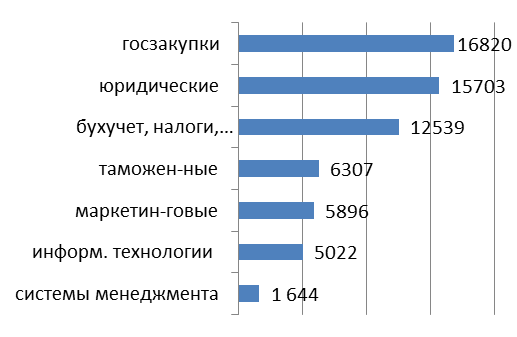 Рисунок 2. Количество и виды оказанных сервисных услуг в 2012 годуДалее следуют юридические консультации – 15 703 услуги и услуги, связанные с ведением бухгалтерского и налогового учета, а также составлением статистической отчетности - 12 539 услуг. Учитывая, что сервисные услуги в регионах оказываются на основе заявок, поданных предпринимателями региона и физическими лицами, обратившимися в УПП, то количество наиболее востребованных услуг свидетельствуют о том, что субъекты МСП в регионах чаще всего сталкиваются с трудностями в вопросах регистрации бизнеса, составления и предоставления налоговой, бухгалтерской отчетности. Это в свою очередь, обусловлено существующими административными барьерами в налоговом, гражданском и трудовом законодательстве. Низкие показатели предоставления услуг по информационным технологиям связаны с недостаточным пользовательскимуровнем субъектов МСП в области IT технологий и интернет ресурсов, и как следствие низкими запросами по данному виду услуг. Невысокие показатели услуг по вопросам маркетинга связаны с тем, что предприниматели в регионах развивают свой бизнес, не прибегая к маркетинговым исследованиям конъюнктуры рынка: оценки конкурентной среды и потребительских требований рынка, продвижения товаров и услуг, и пр. Самый низкий показатель занимают услуги по внедрению систем менеджмента качества – 1644 услуги. Это связано, прежде всего,с тем, что субъекты МСП не готовы применять международные стандарты качества управления предприятием, ввиду различных причин: незнания современных подходов и инструментов управления, способствующих повышению результативности и эффективности деятельности; необходимости вложения финансовых средств для сертифицирования по международным стандартам; а также из-за необходимости предоставления финансовых результатов деятельности предприятия, что отталкивает и настораживает предпринимателей.В гендерном разрезе общее количество мужчин, получивших сервисную поддержку составило 6 777 мужчин и 5691 женщин. Реализация компонента «Сервисная поддержка ведения действующего бизнеса» в 2012 году осуществлялась посредством 48 сервисных компаний в 13 областях и городах Алматы и Астана. Наибольшее количество услуг было оказано консорциумом в составе ТОО «КазБизнес-Консалтинг» и ТОО «Макстэр», а также компаниями ТОО «Нейстон» и ИПК «МПА «Туран-Профи», ТОО «Астана Тіл Академиясы. Эти сервисные компании имеют филиальную сеть и оказывали услуги в нескольких регионах по нескольким видам услуг (см. приложение 1).С целью оценки эффективности реализации компонента «Сервисная поддержка ведения действующего бизнеса» в ноябре-декабре текущего года call-центром при Фонде «Даму» был проведен мониторинговый опрос участников проекта.В опросе приняли участие 471 субъект МСП из 798 заявленных в списке предпринимателей, обеспечивающих репрезентативную выборку участников проекта на момент проведения опроса. Из них 281 человек подтвердили получение консультации, а 190 респондентов сказали, что не обращались за сервисной поддержкой. Таким образом, выяснилось, что только 59,7% предпринимателей, из числа  опрошенных, получили сервисную поддержку, а 40,3% опрошенных предпринимателей, заявленных в базе участников, представленных УПП, - услуги не получали.Наряду с этим, опрос показал, что после получения консультации в рамках реализации сервисной поддержки в регионах лишь 1,8% из числа опрошенных (281человек) начали свой бизнес, 28% открыли новое направление в бизнесе, а 42% опрошенных ответили, что с получением сервисной поддержки в их бизнесе ничего не изменилось. Также, только 16% опрошенных обратилось в Фонд «Даму» для дальнейшего участия в других программах поддержки предпринимательства. г. АстанаВ рамках реализации компонента «Сервисная поддержка ведения действующего бизнеса» в 2012 году по г. Астана было оказано 1003 специализированных сервисных услуг 248 субъектам МСП. Необходимо также отметить, что договор на оказание услуг с сервисной компанией заключен только в октябре месяце. Сервисная поддержка по г. Астана предоставлялась в течение двух месяцев, в декабре сервисные услуги предпринимателям не предоставлялись.По сравнению с 2011 годом количество сервисных услуг снизилось на 72%, а количество субъектов МСП на 93%.В отчетном периоде (октябрь и ноябрь) количество субъектов малого и среднего бизнеса, получивших специализированные сервисные услуги по поддержке бизнес-процессов составило 248 единиц, в том числе – 51 индивидуальных предпринимателей (или 20,6%), 193 представителей ТОО (или 77,8%), 1 представитель АО (или 0,4%) и 3 представителя частного учреждения (или 1,2%).Количество женщин предпринимателей, принявших участие в «Сервисной поддержке ведения действующего бизнеса», составило 107 (43%) от общего количества участников данного компонента, а мужчин 141 (57%).В отраслевом разрезе большинство сервисных услуг предоставлены субъектам предпринимательства, осуществляющих свою деятельность в оптовой и розничной торговле; ремонт автомобилей и мотоциклов - 237 (23,6%), в сфере строительства - 196 (19,5%), обрабатывающей промышленности - 94 (9,4%). Наименьшее количество сервисных услуг оказаны в сфере здравоохранение и социальные услуги - 12(1,2%).По г. Астана сервисная поддержка предоставлялась одной сервисной компанией ТОО «Нейстон», которая оказывала услуги по 5 видам услуг. По двум видам услуг не предоставлялись по причине судебных разбирательств, проводимых УПП г. Астана с сервисной компанией ТОО «Агентство Лидер».В разрезе видов предоставленных сервисных услуг наибольшее количество услуг оказаны по юридическим вопросам –420 услуг, в области госзакупок 200 услуг, по маркетингу 181 услуга. Наименьшее количество сервисных услуг оказано в сфере системы менеджмента - 102 и информационных технологий –100услуг. г. Алматы В 2012 году по г. Алматы было оказано 3 173 сервисных услуг 418 субъектам МСП. По сравнению с показателями 2011 года количество сервисных услуг возросло на 50%, а количество субъектов МСП на 75%. Предоставление услуг сервисной поддержки ведения действующего бизнеса в 2012 году стартовало в Алматы в июле месяце и продолжалось до декабря месяца. В декабре количество сервисных услуг составило 46 услуг 7 субъектам МСП.В 2012 году оказано сервисных услуг 418 субъектам МСП, из них 247 ТОО (или 59%), 167 ИП (40%), 4 АО (1%). В гендерном разрезе была оказана сервисная поддержка 208 женщинам-предпринимателям и 210 мужчинам (по 50%). 	В разрезе отраслей большинство услуг оказаны для предпринимателей в секторе питания и проживания, а также транспорта и складирования, обрабатывающей промышленности и прочих видов услуг.Сервисная поддержка по региону представляется с 02.07.2012 г. следующими сервисными компаниями:Консорциум Национальная экономическая палата "Союз Атамекен", ТОО «КазБизнес-Консалтинг» и ТОО «Макстэр»;ТОО «Алматинская  Академия профессиональных бухгалтеров "Paritet»;ТОО «Юридическая компания «LexPartnerAlmaty».Сервисная поддержка в регионе предоставляется двумя Сервисными центрами (Сервисный центр № 1 – Консорциум в составе Национальной экономической палаты «Союз Атамекен», ТОО «КазБизнесКонсалтинг» и ТОО «Макстэр»), Сервисный центр № 2 – Консорциум в составе ТОО «Алматинская  Академия профессиональных бухгалтеров «Paritet» и ТОО «Юридическая компания «LexPartnerAlmaty»).Наибольшее количество было оказано по ведению бухгалтерского учета, налогов и составление отчетности - 1137 услуг, юридическим консультациям оказано 548 услуг и по таможенным процедурам оказано 511 услуг.	Каждый месяц проводилось посещение офисов Сервисных компаний, сбор анкет и мониторинг процесса предоставления сервисных услуг совместно с представителями ассоциаций, независимых объединений, региональных филиалов Общественного объединения «Народно-Демократическая партия «НурОтан», Объединения юридических лиц «Национальная экономическая палата «Атамекен».Алматинская областьВ 2012 году было оказано 979 сервисных услуг 826 субъектам малого и среднего предпринимательства и физическим лицам по сравнению с 2011 годом показатели снизились на 12% по количеству оказанных услуг, но возросло на 3% количество обратившихся за сервисной поддержкой.В Алматинской области сервисные услиги как и во всех регионах Республики Казахстан начали предоставляться с апреля месяца по 01.11.2012 г.В ноябре и декабре сервисные услуги в Алматинской области сервисными компаниями не оказывались по причине освоения выделенных средств в размере 40 млн. тенге на 2012 год.По организационно-правовым формам среди обратившихся за сервисной поддержкой лидируют ИП (индивидуальные предприниматели), количество которых достигло 576 (69%) предпринимателей. В гендерном разрезе количество обратившихся составляет 426 мужчин и 400 женщин – владельцев и руководителей бизнеса (см. диагр.). За сервисной поддержкой в большинстве случаев обращаются ИП, где удельный вес женщин достаточно высок, эта тенденция нашла отражение и в гендерном анализе пользователей услуг сервисных компаний.Анализ оказанных услуг сервисных компаний в разрезе отраслей соответствует сложившейся экономической ситуации в Алматинской области. Лидирующую позицию занимают консультации для аграрного сектора, как основного вида деятельности для региона (см. диаграмму).В 2012 году в Алматинской области в 15 районах сервисные услуги оказывали шесть сервисных компаний (см. таблица).Из них наибольшее количество сервисных услуг было оказано ОО «Карасайский союз предпринимателей» - 480 услуг по юридическим услугам, по услугам связанным с ведением бухгалтерского и налогового учета, а также составлением статистической отчетности и пр. Наибольшее количество сервисных услуг было оказано по услугам, связанным с ведением бухгалтерского и налогового учета, составлением статистической отчетности и юридическим услугам – 513, по юридическим услугам - 385Акмолинская областьВ 2012 году в Акмолинской области было оказано в общем объеме 1489 сервисных услуг 487 субъектам МСП. По сравнению с 2011 годом количество оказанных сервисных услуг снизилось на 3%, количество субъектов МСП по сравнению с показателями прошлого возросло на 37%.В Акмолинской области сервисные услуги начали реализовываться с апреля месяца по ноябрь. В ноябре и декабре т.г. сервисные услуги не оказывались по причине освоения выделенных средств в размере 132,5 млн. тенге на 2012 год. В разрезе организационно - правовой формы, представителей ТОО получивших специализированные услуги - 264 человека (54%), индивидуальных предпринимателей - 203 человека (42%), глав крестьянского хозяйства - 18 человек (4%), представителей акционерного общества - 1 человек и производственного кооператива - 1 человек.Общее количество женщин, получивших специализированные услуги, в рамках данного компонента составило 263 человека (54%), мужчин 224 человека (46%).В разрезе отраслевой структуры наибольшее количество представленных услуг субъектам МСБ занимает сфера оптовой и розничной торговли; ремонт автомобилей и мотоциклов - 593 услуги (49%), на второй позиции отрасль сельского хозяйства - 189 услуг (13%) и обрабатывающая промышленность - 183 услуги (12%), в отрасли строительства оказано 155 услуг (10%).В 2012 году в Акмолинской области сервисные услуги оказывали 5 компаний (см. таблицу).Наибольшее количество услуг было оказано сервисной компанией ТОО «Правовой центр KZ» субъектам МСП Акмолинской области - в общем объеме 535 сервисных услуг. Сервисной компанией была предоставлено юридическое сопровождение бизнес - процессов предпринимателей региона, в том числе по консультированию по вопросам гражданского и трудового права – 160 услуг, по подготовке и заключению договоров аренды, мены, перевозки – 96 услуг. В результате предоставления юридической консультации было зарегистрировано 78 новых субъектов МСП и оказаны др. услуги (см. приложение1).Наряду с этим, сервисной компанией проведен ряд обучающих семинаров на тему: «Практическое применение норм действующего законодательства. Проблемные вопросы. Анализ законодательства. Выработка предложений». Компаниенй ТОО «ЭкоСофт»в рамках оказания сервисной поддержки были проведены консультации в сфере обслуживания информационных технологий 93 субъектам МСП в объеме 363 консультации.ТОО «Нейстон» были оказаны услуги по ведению бухгалтерского и налогового учета, составление статистической отчетности» с мая по декабрь 2012 года  в общем объеме 204 услуги 80 субъектам МСП.В организации процессов ведения бухгалтерского учета была оказаны сервисные услуги 27 предприятиям, обучение курса 1:СБухгалтерия  прошли 5 предпринимателей, услуги по анализу финансовой деятельности предприятий получили 5 субъектов МСБ, курсы «Теория бухгалтерского учета» были проведены на 3 предприятиях, также были организованы обучающие семинары, мастер-классы, составлены дополнительные финансовые отчеты для предприятий, оказана помощь в планировании годового бюджета.В ходе реализации проект были оказаны бесплатные консультации по разработке учетной политики, налоговой учетной политики, по ведению бухгалтерской отчетности предприятия, по подготовке и сдаче налоговой и статистической отчетности, по программе SONO.ТОО «BenchMarkConsulting» предоставляла услуги по вопросам маркетинга. В 2012 году компанией было оказано 247 услуг 79 субъектам МСП области.Разработка 28 проектов бизнес планов и 2 маркетинговых исследований позволила предпринимателям детально изучить весь процесс бизнес планирования, что является неотъемлемой частью успешного и эффективного ведения бизнеса. Было оказано 214 консультаций по ведению предпринимательской деятельности. Наряду с этим, были предложены методы работы с использованием возможностей новых интернет технологий, новейшие программные продукты повышающие результативность управленческой деятельности и проведены обучающие семинары с общим количеством слушателей 48 человек, по развитию человеческого персонала.Сервисной компанией ТОО «Сапа Проект Консалтинг» было оказано 119 услуг по 47 заявкам предприятий малого и среднего предпринимательства Акмолинской области. Компания предоставляла услуги по консультированию и полному сопровождению всего процесса по внедрению систем менеджмента.Консультации и разработка документации систем менеджмента позволили успешно пройти сертификацию 13 предприятиям, в том числе:Сертификацию системы менеджмента качества на соответствие требованиям СТ РК ИСО 9001-2009 прошли 9 предприятий из 11, получивших сервисную поддержку;Сертификацию системы экологического менеджмента на соответствие требованиям СТ РК ИСО 14001-2006 прошли 5 предприятий из 7;Сертификацию системы менеджмента профессиональной безопасности и здоровья на соответствие требованиям СТ РК ОНSAS18001-2008 прошло 1 предприятие.По итогами реализации компонента «Сервисная поддержка ведения действующего бизнеса» четвертого направления Программы из 487 предпринимателей, получивших сервисные услуги 14 субъектов МСП прошли обучение по проекту «Деловые связи» и 1 предпринимательучаствовал в проекте "Обучение топ-менеджмента МСБ» в АОО «Назарбаев университет», 1 предприниматель стал участником 1-го направления программы «ДКБ 2020» по гарантированию и 8 предпринимателей получили поддержку в части субсидирования ставки вознаграждения по кредитам.	Актюбинская областьВ 2012 году в рамках реализации «Сервисной поддержки ведения действующего бизнеса» всего было оказано 2 476 специализированных сервисных услуг 372 субъектам МСП Актюбинской области. По сравнению с показателями 2011 года количество сервисных услуг возросло на 89%, а количество субъектов МСП увеличилось на 82%.Реализация сервисной поддержки в регионе началась по итогам конкурса государственных закупок, проведенного 4 июля т.г. Фактическое оказание сервисных услуг в регионах проводилось с конца июля по декабрь месяцы т.г. В декабре месяце услуги предоставлены в объеме 89 сервисных услуг 16 субъектам МСП. По состоянию на 14.12 2012 г. оказание сервисных услуг в регионе завершилось и выделенные средства в размере 35,0 млн.тенге были освоены.Количество индивидуальных предпринимателей, получивших специализированные сервисные услуги по поддержке бизнес-процессов, составило 191(51%), 114 ТОО (31%), 62 крестьянских хозяйств (17%), 3 производственных кооператива и 2 других субъекта предпринимательства (1%).В гендерном разрезе количество женщин предпринимателей, принявших участие в «Сервисной поддержке ведения действующего бизнеса», составило 188 субъектов МСП или 41% от общего количества участников данного компонента, количество мужчин – 184 (59%)предпринимателей.	В отраслевом разрезе большинство сервисных услуг предоставлены субъектам предпринимательства, осуществляющих свою деятельность в сферах оптово-розничной торговли (31%), сельского хозяйства (23%), а также в сфере оказания прочих видов услуг (21%). Наименьшее количество сервисных услуг оказаны в сферах информации и связи (0,3%), операций с недвижимым имуществом (0,3%).За отчетный период с июля по декабрь месяцы в Актюбинской области сервисная поддержка по региону предоставлялась следующими компаниями:1) Общественное объединение бухгалтеров и аудиторов «Есеп»;2) ИП «Купарева Алина Викторовна»;3) ТОО «Казахстанский центр обучения и консалтинга»;4) ТОО «Региональный индустриальный технопарк «Актобе».Наибольшее количество сервисных услуг было оказано Общественным объединением бухгалтеров и аудиторов «Есеп» по услугам, связанным с ведением бухгалтерского и налогового учета, а также составлением статистической отчетности в объеме 1245 услуг (51%).Атырауская областьВ рамках реализации «Сервисной поддержки ведения действующего бизнеса» в 2012 году в Атырауской области было оказано 1155 специализированных сервисных услуг 436 субъектам МСП. По сравнению с показателями 2011 года количество сервисных возросло на 51%,а количество субъектов МСП на 22%.Сервисная поддержка в регионе предоставлялась с июля по ноябрь месяцы отчетного периода. В декабре сервисная поддержка не предоставлялась.В текущем году количество субъектов малого и среднего бизнеса, получивших специализированные сервисные услуги по поддержке бизнес-процессов составило 436 единицы, в том числе – 264 индивидуальных предпринимателей (61%), 147 ТОО (34%), 80 крестьянских хозяйств (4,5%) и 2 производственных кооперативов (0,5%).Количество женщин предпринимателей, принявших участие в «Сервисной поддержке ведения действующего бизнеса», составило 202 единиц или 46% от общего количества участников данного компонента, а количество мужчин 234 (54%).В отраслевом разрезе большинство сервисных услуг предоставлены субъектам предпринимательства, осуществляющих свою деятельность в сфере предоставления социальных услуг 64 (15%), ремонт компьютеров 55 (12%), сельского хозяйства 44 (10%). Наименьшее количество сервисных услуг оказаны в сферах научного исследования и разработок (0,01%).Конкурс государственных закупок по оказанию сервисных услуг был проведен 3 июля т.г., по результатам которого сервисную поддержку в регионе оказывали ОО «Союз предпринимателей и работодателей Атырауской области» и ТОО "Астана ТілАкадемиясы». ОО «Союз предпринимателей и работодателей Атырауской области» оказывает услуги по 6 видам сервисных услуг, а компания ТОО "АстанаТілАкадемиясы» по услугам, связанным с ведением бухгалтерского и налогового учета, составлением статистической отчетности. По состоянию на 01.12.2012 года сервисные компании полностью освоили выделенные им средства. Восточно-Казахстанская область (ВКО)В 2012 году было оказано 2 494 услуги 512 предпринимателям на общую сумму 91 080 тыс.тенге. Фактическая стоимость оказанных услуг составляет 98 969,14 тыс.тенге, так как Сервисная компания - Консорциум в составе: ТОО «КазБизнес-Консалтинг» и ТОО «Макстэр», но несмотря на полное освоение суммы по договору, продолжала оказывать в декабре текущего года сервисные услуги, связанные с завершением ранее начатых услуг на безвозмездной основе). По сравнению с показателями прошлого года количество сервисных услуг возросло 56%, а количество субъектов МСП на 42%.Услуги оказывались с 19 апреля 2012 года по декабрь месяц т.г. В декабре было оказано 31 услуга 9 субъектам МСП.В разрезе организационно - правовой формы наибольшее количество получивших сервисную поддержку приходится на ТОО – 349 и на ИП – 178.В гендерном разрезе за 2012 год мужчины составляют 369 (72%), женщины – 143 (28%).		В отраслевом разрезе наибольшее количество сервисных услуг получили субъекты МСП занятые в сфере сельского хозяйства – 903 услуги и в сфере финансовой и страховой деятельности – 868.	Оказание сервисных услуг только с мая месяца текущего года  отразилось на неравномерном распределении оказываемых услуг по сервисной поддержке в разрезе месяцев и повышенным спросом в первые месяцы работы Сервисной компании.Также следует отметить, что в текущем году по ВКО не поступало заявок на оказание услуг по таможенным процедурам. По информации субъектов предпринимательства, занимающихся внешнеэкономической деятельностью, данные услуги также бесплатно оказываются информационно-консультационным центром при таможенном департаменте. Наибольшее количество заявок от предпринимателей поступило на оказание услуг, связанных с бухгалтерским и налоговым учетом, а также по юридическим услугам и услугам, связанным с государственными закупками.Конечные результаты по сервисной поддержке за 2012 год:оказана услуга по восстановлению бухгалтерского учета 28 субъектам предпринимательства;разработана учетная политика предприятия 30 субъектам предпринимательства;разработано 142 бизнес- плана;разработана торговая марка 39 компаниям;разработано 39 сайтов;проведен аудит документооборота 22 компаний и  даны соответствующие рекомендации;разработано 287 проекта  договоров по различным направлениям гражданско-правовых сделок;подготовлено 110 заявок для участия в конкурсе по государственным закупкам;155 субъектов предпринимательства подключены к интернет-источнику, содержащему единую структурированную информационную базу по закупкам Казахстана;51 компаний предоставлен аналитический отчет по емкости рынка государственных и иных закупок Казахстана, на основе годовых планов закупок;подготовлены документы к регистрации, перерегистрации, ликвидации 10-ти субъектам предпринимательства;подготовлены документы к сертификации в соответствии с требованиями международного стандарта ИСО 9001:2008 – 7 субъектов предпринимательства;подготовлены документы к сертификации в соответствии с требованиями международного стандарта ИСО 14001:2004 – 6 субъектам предпринимательства;подготовлены документы к сертификации в соответствии с требованиями международного стандарта OHSAS 18001:2007 – 6 субъектам предпринимательства;проведено обучение персонала требованиям международного стандарта ИСО 9001:2008, ИСО 14001:2004, OHSAS 18001:2007, ИСО 22000:2005 для 76 человек;проведен анализ действующей на предприятии системы менеджмента на соответствие требованиям международного стандарта ИСО 9001:2008, ИСО 14001:2004, OHSAS 18001:2007, ИСО 22000:2005 – 19 субъектам предпринимательстваЖамбылская областьВ Жамбылской области сервисные услуги начали предоставляться с 02.11.2012 года по 10 декабря т.г. в связи с поздними сроками проведения конкурса государственных закупок по сервисной поддержке, выявления многочисленных нарушений и отмены результатов проведенного ранее конкурса в июле месяце т.г.	За отчетный период оказано 406 сервисных услуг 172 субъектам МСП. По сравнению с показателями 2011 года количество сервисных услуг снизилось на 10%, а количество субъектов МСП возросло на 62%.В декабре месяце т.г. было оказано 106 сервисных услуг 16 субъектам МСП.В разрезе организационно - правовой формы за два месяца, представителям товариществ  с ограниченной ответственностью были оказаны специализированные услуги по 172 заявкам, индивидуальным предпринимателям по 69 заявкам, представителям крестьянских хозяйств по 7 заявкам, представителям акционерных обществ по 2заявкам и представителям производственных кооперативов по 5 заявкам, представителям полных товариществ по 1 заявке.Общее количество женщин, получивших специализированные услуги, в рамках данного компонента составило 172 человек, из них 101 мужчин и 71 женщин.В разрезе отраслевой структуры за отчетный период ноябрь - декабрь месяцы наибольшее количество представленных услуг субъектам МСБ занимает сфера строительства - 173 услуги, на второй позиции отрасль обрабатывающая промышленность - 64 услуги и оптовая и розничная торговля - 41 услуг, в отрасли профессиональная, научная и техническая деятельность - 29 услуг.В результате по итогам повторного конкурса, проведенного в сентябре месяце т.г., сервисные услуги в регионе предоставляются следующими компаниями:ТОО «Тараз-ЮрПрофи» - услуги по таможенным процедурам, юридические услуги и услуги,  связанные с государственными закупками, закупками национальных компаний и недропользователей, консультации в сфере обслуживания информационных технологий.ТОО «БухСтандарт» - услуги, связанные с ведением бухгалтерского и налогового учета, а также составлением статистической отчетности;АО «Национальный центр научно - технической информации РК» - консультирование и полное сопровождение всего процесса по внедрению систем менеджмента и услуги по вопросам маркетинга.Информация о количестве оказанных услуг отдельными сервисными компания УПП области не представлена.По видам предоставленных сервисных услуг субъектам МСБ особо востребованной оказались бухгалтерские (в т.ч. услуги налогового учета) услуги - 98 и юридические услуги - 74. По консультированию и полному сопровождению всего процесса, по вопросам, связанных с государственными закупками, закупками национальных компаний и недропользователей оказано 67услуг,по внедрению систем менеджмента оказано 55 услуг, по таможенным процедурам оказано 40 услуг.Западно-Казахстанская областьСервисная поддержка в Западно-Казахстанской области. За июль – ноябрь 2012 года сервисными компаниями оказано 40 373 услуг 5 116 субъектам МСП. По сравнению с показателями 2011 года количество сервисных услуг возросло на 87%, а количество субъектов МСП на 11%.Количество предпринимателей, получивших сервисную поддержку  за период июль-ноябрь 2012 г. в разрезе организационно-правовой формы составляютсубъекты МСП в виде ИП, ТОО и КХ. Из них наибольшее количество субъекты МСП в виде ИП - 2 817 (55%) и ТОО – 1419 (28%).Количество предпринимателей, получивших сервисную поддержку в гендерном разрезе составляет 2 453 женщин и 2 723 мужчин.Согласно показателям 2012 года большинство субъектов МСП, обратившихся за сервисными услугами, осуществляют деятельность в оптовой и розничной торговли, ремонт автомобилей и мотоциклов, а также в сельском, лесном и рыбном хозяйстве.Сервисную поддержку оказывают 7 сервисных компаний по следующим услугам:ТОО «Алт-АлОрал» - услуги консультирования по таможенным процедурам;ОЮЛ «Ассоциация по поддержке малого и среднего бизнеса «TATU» - услуги по обслуживанию в сфере информационных технологий;ТОО «New Cоnsulting» - услуги консультирования по внедрению систем менеджмента качества;ТОО «Брит& partner» - услуги консультирования по вопросам маркетинга;ОЮЛ «Ассоциация предпринимателей Западно-Казахстанской области» - услуги по ведению бухгалтерского, налогового учета и составлению отчетности, составлению статистической отчетности, а также услуги по предоставлению юридических консультаций.«TaxexpertCоnsulting» - услуги, связанные с государственными закупками.В результате проведенного мониторинга нарушений со стороны сервисных компаний не выявлено. Данные компании оказывают услуги в соответствии с требованиями программы. С 1 сентября текущего года ОЮЛ «Ассоциация предпринимателей Западно – Казахстанской области» совместно с соисполнителем ТОО «РНЦП «Адилет» осуществляет сервисную поддержку действующим предпринимателям по предоставлению юридических консультаций. По данным за 2012 год из общего количества предоставляемых видов услуг большинство составляют услуги по государственным закупкам, юридические услуги, а также бухгалтерский учет, налоги и статотчетность. Исходя из того, что в этом году исключили приоритеты по сервисной поддержке ведения бизнеса, можно увидеть значительное увеличение количества предпринимателей, желающих получить сервисную услугу на бесплатной основе.Карагандинская область В 2012 году в Карагандинской области было оказано в общем объеме 2 699 сервисных услуг 708 субъектам МСП. По сравнению с показателями 2011 года количество сервисных услуг в 2012 году возросло на 85%, а количество субъектов МСП на 78%.Сервисные услуги в регионе начали предоставляться с сентября месяца по ноябрь месяц. В декабре сервисные услуги оказываются, однако сервисные компании предоставляют данные в УПП после 10 числа месяца следующего за отчетным.В организационно-правовой форме из 708 субъектов МСП наибольшее количество приходится на долю ИП -  458 и ТОО - 178		В гендерном разрезе наибольшее количество, получивших сервисную поддержку составляют женщины -  355 предпринимателей, а количество мужчин достигло 353 предпринимателей.В разрезе отраслей сервисные услуги предоставлялись субъектам МСП, занятых в основном в сфере оптово-розничной торговли – 1411 и обрабатывающей промышленности – 163 услуги.		Сервисная поддержка по области предоставлялась с 01.09.2012 г. следующими сервисными компаниями: ОЮЛ «НЭПК «Союз «Атамекен»;ТОО «ГИБДД – Гражданская инстанция Безопасности Дорожного Движения;ТОО «КазБизнес-Консалтинг».«ИПК МПА «Туран-Профи» (с 09.11.2012 г.)ТОО «Астана Тіл Академиясы» (с 09.11.2012 г.).С сентября по октябрь т.г. работали лишь три Сервисные компании: ОЮЛ «НЭПК «Союз «Атамекен»;ТОО «ГИБДД – Гражданская инстанция Безопасности Дорожного Движения», ТОО «КазБизнес-Консалтинг» и услуги по ведению бухгалтерского и налогового учета, информационным технологиям, юридические услуги, консультированию по внедрению систем менеджмент качества  не оказывалось. Количество услуг в сентябре-октябре месяцах значительно меньше по сравнению с месяцем ноябрь, когда были оказаны все виды сервисных услуг. Сервисные компании «ИПК МПА «Туран-Профи» и ТОО «Астана Тіл Академиясы» начали оказывать услуги в ноябре  месяце, что значительно отразилось на общих показателях по количеству сервисных услуг и субъектов МСП в регионе на период предоставления сервисной поддержки. Более, того необходимо отметить, что перечень предоставляемых услуг в регионе на период реализации сервисной поддержки был неполным.Наибольшее количество сервисных услуг было оказано по услугам, связанным с таможенными процедурами – 1414 услуг, услуги по вопросам маркентинга – 448.Костанайская область В 2012 году в Костанайской области сервисные услуги предоставлялись в общем объеме 461 услуга 221 субъектам МСП. По сравнению с показателями 2011 года количество сервисных услуг возросло на 10%, а количество субъектов МСП на снизилось на 13%.Сервисная поддержка в регионе предоставлялась с июля по декабрь месяц. Однако УПП Костанайской области не представил отчет за декабрь.В организацонно - правовой форме наибольшее количеситво услуг было оказано субъектам МСП зарегистрированных в форме ИП – 163 и в форме ТОО – 47. В гендерном разрезе сервисные услуги были оказаны в одинаковом объеме 110 (50%) мужчин и 111 (50%) женщин предпринимателей. Согласно данных, наибольшее количество проконсультировавшихся предпринимателей приходится на субъекты МСП, осуществляющих предпринимательскую деятельность в оптовой и розничной торговле –192 консультации. На втором месте консультации для предпринимателей, осуществляющие деятельность в обрабатывающей промышленности – 68 услуг. Сервисные услуги в регионе были оказаны следующими компаниями: Компании выигравшие тендер на предоставление услуг по сервисной поддержке предпринимателей:ТОО «БухучетПроф 2008» - услуги, связанные с ведением бухгалтерского и налогового учета, а также составлением статистической отчетности, оказание юридических услуг.ИП «REDonBLACK» - консультирование и полное сопровождение всего процесса по внедрению систем менеджмента качества,услуги по вопросам маркетинга, консультации в сфере обслуживания информационных технологий, услуги, связанные с государственными закупками, закупками национальных компаний и недропользователей.ТОО «Казахстанская юридическая экспертная компания»-услуги по таможенным процедурам.Данная компания сервисные услуги не предоставляла. Идут судебные разбирательства с УПП по Костанайской области.Наибольшее количество вопросов по ведению предпринимательской деятельности возникли у СЧП в части бухгалтерского и налогового учёта – 205 услуг. На втором месте юридические услуги – 131 услуга. Исходя из полученных данных, превалирующее значение для СЧП имеют эти два вида сервисных услуг. Услуги по вопросам таможенных процедур не предоставлялись. Вопросы возникают в части правомерности проведения проверок государственными контролирующими органами, а также правильное оформление актов проверок со стороны СЧП.Кызылординская областьВ рамках реализации компонента «Сервисная поддержкаведения действующего бизнеса было оказано 1231 сервисных услуг 1231 субъектам МСП.По сравнению с показателями 2011 года количество сервисных услуг возросло на 78%, а количество субъектов МСП на 82%.Сервисная поддержка в регионе предоставлялась с июля по декабрь месяцы т.г.В разрезе организационно - правовой формы, представителям ТОО  были оказаны специализированные услуги по 355 заявкам, индивидуальным предпринимателям по 786 заявкам, представителям крестьянских хозяйств по 62 заявкам и другим формам по 28 заявкам.Общее количество женщин получивших специализированные услуги в рамках данного компонента составило 603 человек, мужчин – 628.В разрезе отраслевой структуры наибольшее количество представленных услуг субъектам МСБ занимает обрабатывающая промышленность - 609 услуг, на второй позиции оптовая и розничная торговля - 172 услуг и прочие услуги - 183 услуг.Сервисная поддержка по области начала предоставляться с 01.07.2012 г. следующими Сервисными компаниями: 1) ИП «Кунакбаева»;2) Торгово-промышленная палата Кызылординской области;3) Ассоциация Кызылординских предпринимателей;4) ТОО «Құрылыс-Заңқызметі».	Наибольшее количество сервисных услуг было оказано по вопросам маркетинга Ассоциацией Кызылординских предпринимателей – 558 консультаций 278 предпринимателям. При этом, наиболее распространенные виды консультаций по подготовке бизнес-планов и разработка бизнес-планов. По результатам оказания сервисной поддержки из 278 субъектов МСП 27 предпринимателей приняли решение участвовать в программе «Дорожная карта бизнеса 2020» и были составлены бизнес-планы, 4 компании из проконсультированных получили специализированные услуги, которые позволили существенно откорректировать имеющиеся маркетинговые планы.Наибольшим спросом пользовались услуги сервисной компании ИП «Кунакбаева», которое оказывало услуги по по ведению бухгалтерского и налогового учета, а также по составлению статистической отчетности. За отчетный период по этому виду услуг было оказано – 544 консультации и за сервисной поддержкой обратились 272 предпринимателя области.Предприниматели получили полноценные консультации по сдаче бухгалтерской и налоговой отчетности, разработке учетной политики предприятия, подготовка платежного поручения в банки и прочие услуги.  Сервисная компания ТОО «Құрылыс –Заң қызметі» оказала услуги по юридическим вопросам в общем объеме 494 услуги 248 субъектам МСП, из них наиболее распространные виды консультаций были связаны с подготовкой документов и заключением договоров, подготовка документов к кредитованию и консультации в области гражданского и трудового права.Наибольшее количество сервисных услуг в общем объеме за отчетный период было оказано сервисными компаниями: ИП «Кунакбаева» - 794 консультации и «Ассоциацией Кызылординских предпринимателей» - 698 консультаций.Мангистауская областьВ 2012 году сервисная поддержка была оказана в объеме 760 услуг 183 субъектам МСП. По сравнению с показателями 2011 года количество сервисных услуг возросло на 59%, а количество субъектов МСП снизилось на 2%.Сервисная поддержка в регионе предоставляется в течении 3 месяцев: сентября по ноябрь месяц включительно. В декабре сервисные услуги не предоставлялись.В организационно-правовой форме из 183 субъектов МСП, получивших сервисную поддержку наибольшее количество приходится на предпринимателей зарегистрировавшихся в форме ИП- 153.В гендерном разрезе количество женщин и мужчин предпринимателей в сравнительно одинаковом объеме: мужчин 91, а женщин 92.В отраслевом разрезе сервисные услуги были оказаны субъектам МСП в сфере оптово-розничной торговли – 75 услуг, в сфере строительства – 27 услуг, транспорта и складирования – 22 услуги. Субъектам, занятым во многих отраслях экономики не были оказаны услуги.УПП Мангистауской области по результатам повторного проведения Конкурса определен Поставщик Сервисных услуг по 7 лотам – ИПК «МПА «Туран-Профи». Сервисная поддержка предоставляется с 20.09.2012 г. в учебном здании  университета им. Ш. Есенова.Сервисной компанией ИПК «МПА «Туран-Профи» наибольшее количество сервисных услуг было оказано по услугам, связанным с ведением бухгалтерского и налогового учета – 289 услуг и по юридическим услугам – 136 услуг.Павлодарская областьВ 2012 году в Павлодарской области было оказано 1613 сервисных услуг 312 субъектам МСП. По сравнению с показателями 2011 года количество сервисных услуг возросло на 56%, а количество субъектов МСП на 46%. Сервисные услуги в регионе предоставлялись с мая по ноябрь месяц. В декабре месяце сервисные услуги не оказывались. В организационно-правовой форме наибольшее количество субъектов обратившихся за сервисной поддержкой составили субъекты МСП в форме ИП- 158 и ТОО – 123.В гендерном разрезе количество мужчин предпринимателей преобладает над количеством женщин, получивших сервисную поддержку. Количество мужчин составило 190 предпринимателей, а женщин 122.В отраслевом разрезе наибольшее количество сервисных услуг было оказано субъектам МСП в сфере оптово-розничной торговли – 394 и в сфере обрабатывающей промышленности – 342.Сервисные услуги в Павлодарской области оказывала компания Коммунальное государственное предприятие на праве хозяйственного ведения «Центр развития предпринимательства и инноваций» УПП Павлодарской области, акимата Павлодарской области. Согласно требованиям, предъявляемым в Сервисным компаниям, услуги оказывались не только в областном центре, но и в районах.	Наибольшим спросом пользовались услуги, связанные с бухгалтерским и налоговым учетом – 419 консультаций, юридические услуги – 346, услуги по вопросам маркетинга – 300.Южно-Казахстанская область (ЮКО)В 2012 году в ЮКО сервисные услуги были оказаны в 14 городах и районах области в объеме 2 439 сервисных услуг 1 167 предпринимателям. По сравнению с показателями 2011 года количество сервисных услуг снизилось на 43%, а количество субъектов МСП возросло на 18%.Сервисные услуги были оказаны с мая по ноябрь месяц т.г. В декабре месяце сервисные услуги непредоставлялись.В гендерном разрезе количество мужчин предпринимателей составило 793, а количество женщин 374.В отраслевом разрезе наибольшее количество сервисных услуг было предоставленопредпринимателям сельскохозяйственной отрасли – 496 (42,5%) и сферы оптово-розничной торговли - 202 (17,3%), а также сфере обрабатывающей промышленности- 192 (16,5%).Наибольшее количество консультации в 2012 году в ЮКО пришлось на июнь, июль, август и октябрь месяцы. Наименьшее количество консультаций пришлось на ноябрь месяц 2012года.Сервисная поддержка по региону представляется с 20.04.2012 г. следующими Сервисными компаниями: 1) ТОО «S-Media»;2) ТОО «Оңтүстік» заң консалтинг компаниясы»;3) ТОО «Team-Сenter»;4) ТОО «СМК-консалтинг»;5) ТОО «KazakhNamys»;6) ТОО «АгроКонсалтинг»;7) ТОО «STM Logistics»;8) ТОО «Институт бухгалтеров и аудиторов».За 2012 год в Южно-Казахстанской области было предоставлено 2 439 консультаций по 7 видам сервисных услуг.		В целом по Южно-Казахстанской области, сервисные услуги в наибольшей степени были оказаны по 4-м направлениям: услуги по вопросам маркетинга - 855 (35.1%), юридические консультации – 563 (23%), услуги связанные с ведением бухгалтерского и налогового учета, а также составлением статистической отчетности- 683 (28%), консультации в сфере обслуживания информационных технологий- 128 (5,2%). Также были предоставлены услуги по таможенным процедурам- 48 (2%), услуги, связанные с государственными закупками, закупками национальных компаний и недропользователей в количестве 82 (3,4%) и консультирование и полное сопровождение всего процесса по внедрению систем менеджмента- 80 (3,3%).В отчетный период сервисные услуги были оказаны в 14 городах и районах области в объеме 2 439 сервисных услуг 1 167 предпринимателям.Наибольшее количество сервисных услуг было предоставлено в компанией ТОО «S-Media»772 консультаций, что составило 31,7% от общего объема сервисных услуг по Южно-Казахстанской области. ЗаключениеФонд «Даму» на основе информации, предоставленной сервисными компаниями и УПП областей, направляет в Комитет развития предпринимательства Министерства экономического развития и торговли РК отчеты по мониторингу реализации компонента «Сервисная поддержка ведения действующего бизнеса». Согласно Постановлению Правительства Республики Казахстан №301 Координатор Программы – УППобластных акиматов до 10 числа месяца, следующего за отчетным, должны предоставлять отчет Оператору о реализации сервисной поддержки в регионе в соответствии с установленной формой. Однако, УПП некоторых областей нарушают сроки предоствления отчета Оператору. Более того, в некоторых регионах имеются факты отказа сервисных компаний и УПП предоставлять отчет и необходимую информацию Оператору, что препятствует проведению последним качественного мониторинга оказания сервисных услуг в регионах.В заключение по результатам проведения мониторинга реализации сервисной поддержки в регионах можно сделать следующие выводы:Сервисная поддержка в регионах предоставляется неравномерно, несвоевременно, в некоторых регионах - не в полном объеме, а в СКО - вовсе не предоставляется. Процедура проведения конкурса государственных закупок и его результаты влекут за собой недовольство сервисных компаний и судебные разбирательства, что является причиной не предоставления сервисных услуг в некоторых регионах.По итогам проведенного опроса стало известно, что только 59,7% (281) опрошенных получили сервисную поддержку. Более того, 45% из числа опрошенных предпринимателейне стали развивать свой бизнес или начинать новый. Необходимо отметить, что во-первых, опрос проводился в течение двух месяцев и не охватил всех предпринимателей в регионах, получивших сервисную поддержку. Во-вторых, надо учитывать, что сервисная поддержка является инструментом нефинансовой поддержки предпринимательста и  результаты предпринимателей, получивших консультации, можно оценить только через несколько лет в случае предоставления качественных сервисных услуг.С целью повышения качества оказываемых сервисных услуг  необходимо пересмотреть процесс релизации компонента, в частности, вопрос реализации компонента УПП областных акиматов. Считаем целесообразным, передачу функций по исполнению проекта Фонду «Даму», что обеспечит устранение вышеуказанных проблем, связанных с реализацией компонента, а также – своевременность и качество предоставления сервисных услуг в Центрах обслуживания предпринимателей и Мобильных центрах поддержки предпринимательства при региональных филиалах Фонда «Даму» и ЦПП в моногородах. РегионыНачало реализацииЗавершениеСрок реализацииг. Астанаоктябрьноябрь2 мес.г. Алматыиюльдекабрь6 мес.Акмолинскаямайоктябрь6 мес.Алматинскаяапрельоктябрь5 мес.Актюбинскаяиюльдекабрь6 мес.Атыраускаяиюльноябрь5 мес.ВКОмайдекабрь8 мес.Жамбылскаяноябрьдекабрь2 мес.ЗКОиюльноябрь5 мес.Карагандинскаясентябрьноябрь3 мес.Кызыл-Ординскаяиюльноябрь5 мес.Костанайскаяиюльдекабрь6 мес.Мангистаускаясентябрьноябрь3 мес.Павлодарскаямайноябрь7 мес.ЮКОмайноябрь7 мес.